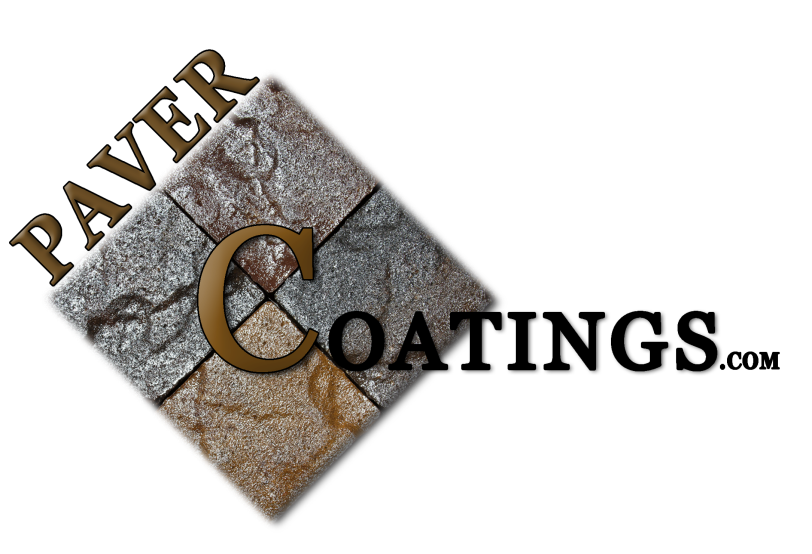 Date Revised:   2/15/2013                                                  Material Safety Data SheetSection 1: Product and Company IdentificationProduct Name:          PCAC-25 (High Solids, High Gloss)Sold By:                     Pavercoatings.com a division of York Garage Supply, LLC		         (480) 271-7630FOR CHEMICAL        Spill, Leak, Fire, Exposure, or Accident, Call 24 hoursEMERGENCY           (800) 835-1759Fax Phone:               (480) 222-9711Section 2 A: Product and IngredientsCOMPOSITION                                        CAS#                 PERCENTSINGLE COMPONENT SOLUTION           MIXTURE            100%SOLID ACRYLIC BLEND                          N/A                      25-40% ACETONE                                               67-64-1                  10-30%VOC EXEMPT SOLVENT                        98-56-6                 40-55XYLENE                                                13-3--20-7                 5-10%Section 2 B: Toxicity DataNumber                             Acute Oral LD50                    Acute Dermal LD50                Acute InhalationP No Data                                                                       No Data                                No Data1  ACRYLIC                         N/A                                         N/A                                       NON-TOXIC2  ACETONE                       9.75 G/Kg (RAT)                   20.0 G/Kg (RABBIT)           16,000ppm/4H (RAT)3  VOC EXEMPT SOLV.      N/A                                         N/A                                       N/A4   XYLENE                         9.00 G/Kg (RAT)                   18.0 G/Kg (RABBIT)          14,000PPM/4H (RAT)             Section 3 A: Health InformationEye ContactMAY CAUSE IRRITATION. IF NECESSARY, WEAR GOGGLES AND/OR FACE SHIELD. HAVE EYE WASH UNIT AVAILABLE.Skin ContactMAY CAUSE SKIN IRRITATION. AVOID CONTACT. WEAR PROTECETIVE CLOTHING AND GLOVES.InhalationEXTENDED EXPOSURE TO FUMES MAY CAUSE IRRITATION TO RESPIRATORY SYSTEM, POSSIBLY CUASING A VARIETY OF SYMPTOMS INCLUDING DIZZINESS, DRYNESS OF THROAT, HEADACHES AND GENERAL CONFUSION.IngestionHARMFUL IF SWALLOWED. DO NOT INDUCE VOMITING. CONTACT PHYSICIAN IMMEDIATELY.Signs / SymptomsIRRITATION AS NOTED ABOVE. LUNG DAMAGE (SCARRING, BRONCHITIS, EMPHYSEMA) MAY BE EVIDENCED BY SHORTNESS OF BREATH, ESPECIALLY ON EXERTION, AND MAY BE ACCOMPANIED BY CHRONIC COUGH. SKIN SENSITIZATION (ALLERGY) MAY BE EVIDENCED BY RASHES, ESPECIALLY HIVES.Section 3 B: Hazards IdentificationEmergency Overview:Routes of Entry:              Route                               Entry Risk			Inhalation                        Possible			Ingestion                         Possible		            Skin Contact                   Possible			Eye Contact		  PossiblePotential Health Effects:      Inhalation - Vapors/Mists may be corrosive to upper respiratory tract. Repeated exposure may result in lung damage. May be toxic if inhaled.Ingestion - Not expected to be a relevant route of exposure, however, corrosive and may cause severe and permanent damage to mouth, throat, and stomach.Skin Contact - Corrosive to the skin. May cause skin sensitization.Eye Contact - Corrosive to the eyes and may cause severe damage including blindness. Vapors may be irritating.Acute Health Hazards: No information is available on the acute health hazards of this product. Based upon data from testing of similar products, no significant effects are expected.Chronic Health Hazards: Eye contact  may result in blindness. Inhalation may result in lung damage. Ingestion may cause permanent damage to mouth, throat, and stomach.Carcinogenicity: OSHO: No Data   ACGIH: No Data   NTP: No Data   IARC: No DataSection 4: First Aid MeasuresEye Contact: Immediately flush eyes with plenty of water for at least 15 minutes while holding eyelids open. Rinse continuously with water while on way to get medical attention. Skin contact: Immediately remove contaminated clothing or shoes, wipe excess from skin and flush with plenty of water for at least 15 minutes. Use soap if readily available, or follow by thoroughly  washing with soap and water. Do not reuse clothing until thoroughly decontaminated.Ingestion: Do not induce vomiting. Give one glass of water unless victim is drowsy, convulsing, or unconscious. Seek medical attention immediately. Inhalation: Remove victim to fresh air and provide oxygen if breathing is difficult. Get medical attention if necessary.Section 5: Fire-Fighting Measures Flammable Limits:                  -% volume in airFlash Point and Method:       T.C.C., F.   0 Deg F, based on Acetone contentAuto ignition Temperature:   N/AExtinguishing Media:  USE WATER FOR, "ALCOHOL" FOAM, DRY CHEMICAL OR CO2Special Fire Fighting  The acetone content of formula is quite flammable, however as a blend, the                                  Procedures:                flammability is somewhat reduced. Clear fire area of unprotected personnel. Do not enter confined fire space without full bunker gear, including a positive pressure NIOSH approved self contained breathing apparatus. Unusual Fire and        Explosion Hazards: Keep away from open flames and high temperatures.Section 6: Accidental Release MeasuresAccidental Release Measures: Avoid contact with material. Persons not wearing appropriate protective equipment should be excluded until spill is cleaned up. Stop spill at source, pump liquid to a salvage container. Use Cautious judgment when cleaning up large spills. CAUTION: May burn although not readily ignitable.Section 7: Handling and StorageHandling & Storage Precautions: Prevent all skin and eye contact. Avoid breathing vapors. Store in a cool, dry place with adequate ventilation. Keep away from open flames and high temperatures. Containers, even those that have been emptied, can contain hazardous product residues. Wash with soap and water before eating, drinking, smoking, applying cosmetics, or using toilet facilities. Section 8: Exposure Control/Personal ProtectionVentilation: Adequate ventilation required. Local exhaust may be required in some areas. Special exhausting generally not required. Mechanical exhaust usually adequate.Respiratory Protection: Do not breath vapors or mists. If exposure may or does exceed occupational exposure limits use a NIOSH approved respirator to prevent overexposure. Avoid breathing vapors which may be produced under some conditions such as heating or applications or uncured material in large surface areas. Avoid breathing aerosols and mists which may be formed by various methods of application.Eye Protection: Chemical tight goggles; full face shield if splashing is possible.Skin Protection: Avoid all Skin contact.Other Protective Clothing: Do not get in eyes. Wear chemical goggles if there is potential contact with eyes. Do not get on skin, on clothing. Wear chemical resistant protective clothing such as gloves, outer clothing or apron, overshoes and a face-shield suitable to potential exposure.Work/Hygienic Practices: Good air flow in working area. Eyewash station and safety shower should be available. Gloves and respiratory equipment should be worn at all times.Section 9: Physical and chemical PropertiesAppearance:  Liquid with solvent odor: Liquidph As Supplied: Not applicableBoiling Point: Over 200 Degrees F.Melting Point: N/APout Point: N/AVapor Pressure(mmHg): Not determinedSpecific Gravity(Water): Heavier than H20Volatile Organic Compounds(VOC): Not determinedSolubility In Water: NegligiblePercent Volatile: N/ASection 10: Stability and ReactivityStability:            STABLE                                       Hazardous Polymerization:        WILL NOT OCCURConditions and Materials to AvoidAvoid heat, flame and contact with strong oxidizing agents.Hazardous Decomposition ProductsNitrogen Oxides, Carbon Monoxide and Unidentified organic compounds may be formed during combustion.Section 11: Employee ProtectionRespiratory ProtectionDo not breath vapors or mists. If exposure may or does exceed occupational exposure limits use a NIOSH approved respirator to prevent overexposure. Avoid breathing vapors which may be produced under some conditions such as heating or applications or uncured material in large surface areas. Avoid breathing aerosols and mists which may be formed by various methods of application.Protective ClothingDo not get in eyes. Wear chemical goggles if there is potential contact with eyes. Do not get on skin, on clothing. Wear chemical resistant protective clothing such as gloves, outer clothing or apron, overshoes and a face shield suitable to potential exposure.Additional Protective MeasuresUse ventilation as required to control vapor concentrations. Eye wash fountains and safety showers should be available for emergency use.Section 12: Environmental ProtectionSpill or Leak ProceduresKeep ignition sources out of area and shut off all ignition sources. Handling equipment must be grounded to prevent sparking. Absorb spill with inert material (Dry sand or earth) then place in a chemical waste container. Flush area with water to remove trace residue.Section 13: Special PrecautionsStore in a cool, dry place with adequate ventilation. Keep away from open flames and high temperatures.Containers, even those that have been emptied, can contain hazardous product residues. Wash with soap and water before eating, drinking, smoking, applying cosmetics, or using toilet facilities.Section 14: Transportation RequirementsDepartment of Transportation Classification:CLASS 3 (FLAMMABLE MATERIAL), IIID.O.T. PROPER SHIPPING NAMEPETROLEUM DISTILLATES, N.O.S., (Naphtha Solvent) Marine Pollutant